大连民族大学硕士研究生导师信息采集表一、基本信息注：学科/类别、招生方向/领域须与招生专业目录保持一致。二、代表性学术论文与著作注：限5项，导师须为第一作者，文献格式遵循GB/T 7714-2015。三、政府科研奖励成果注：限5项，指政府自然科学奖、技术发明奖和科技进步奖，孙冶方经济学奖、中国专利奖、何梁何利科技奖等优秀成果奖。四、代表性科研项目注：限5项，导师须为项目负责人。五、其他代表性成果注：限5项。六、指导研究生科研或创新代表性成果注：限5项，研究生为第一或第二作者（导师第一作者）的科研或省级及以上创新成果。七、主要学术兼职及荣誉称号注：限5项。姓    名李保红李保红李保红性别男职    称教授最高学位及授予单位最高学位及授予单位最高学位及授予单位最高学位及授予单位博士/大连理工大学博士/大连理工大学博士/大连理工大学博士/大连理工大学所在学院所在学院生命科学学院生命科学学院生命科学学院生命科学学院电子邮箱Libh@dlnu.edu.cn学科/类别学科/类别化学工程/材料与化工化学工程/材料与化工化学工程/材料与化工化学工程/材料与化工招生方向/领域化学工程所在科研平台及职务所在科研平台及职务所在科研平台及职务所在科研平台及职务（选填）（选填）（选填）（选填）(学习与工作经历、研究方向及成果统计等信息)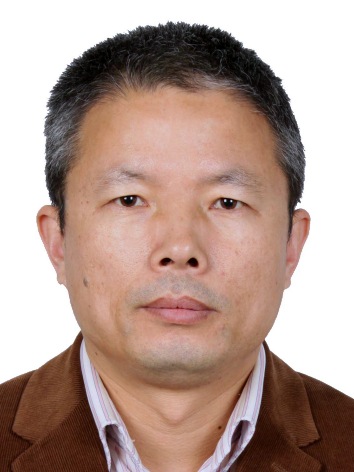 近年开展的研究方向有两个: 一是工业水网络优化设计，二是化工过程模拟与优化。一、在工业水网络优化设计方向上：水资源供应短缺和水污染是工业企业面临的重大问题，以提高水资源利用率为目的的节水和减少污水排放，成为解决这一问题最有效的途径。多年来一直研究工业水网络的优化设计和改造理论与方法，通过数学建模来进行网络优化，柔性分析和改进，为工业界进行的节水减排工作，提供有力的理论指导。在这一领域，主持的纵向科研项目有两项，分别是国家自然科学基金面上项目一项，辽宁省教育厅杰出青年学者成长计划项目一项。发表的文章共有8篇，其中SCI第二区的文章有5篇。二、在模拟与优化方向上，通过计算机进行化工分离过程的模拟与优化，可以最大限度地减少实验次数，以便节省工艺开发与改造的时间与成本。2013年10月，申请人受国家留学基金委资助一年，参与欧盟项目的研究，该项目研究“燃烧后二氧化碳捕集的多尺度创新和集成设计技术”。 在这一方向已经发表的论文有3篇，其中SCI第一区收录论文2篇。教育经历1996年09月－2001年06月：大连理工大学   化工系统工程   硕士&博士 
1992年09月－1996年07月： 大连理工大学   化学工程专业   学士研究工作经历2015年09月－至今： 大连民族大学    生命科学学院   教授2013年10月－2014年9月：University of Manchester，化学工程系，国家公派访问学者2006年09月－2015年08月： 大连民族大学  生命科学学院  副教授2009年08月－2010年07月:  台湾成功大学    化学工程系    合作研究人员2003年12月－2006年08月：大连民族学院   生命科学学院   讲师2004年03月－2005年07月：台湾成功大学   化学工程系  合作研究人员2002年01月－2003年12月： 清 华  大 学    化学工程系    博士后2001年06月－2001年12月：香港科技大学   化学工程系  博士后(学习与工作经历、研究方向及成果统计等信息)近年开展的研究方向有两个: 一是工业水网络优化设计，二是化工过程模拟与优化。一、在工业水网络优化设计方向上：水资源供应短缺和水污染是工业企业面临的重大问题，以提高水资源利用率为目的的节水和减少污水排放，成为解决这一问题最有效的途径。多年来一直研究工业水网络的优化设计和改造理论与方法，通过数学建模来进行网络优化，柔性分析和改进，为工业界进行的节水减排工作，提供有力的理论指导。在这一领域，主持的纵向科研项目有两项，分别是国家自然科学基金面上项目一项，辽宁省教育厅杰出青年学者成长计划项目一项。发表的文章共有8篇，其中SCI第二区的文章有5篇。二、在模拟与优化方向上，通过计算机进行化工分离过程的模拟与优化，可以最大限度地减少实验次数，以便节省工艺开发与改造的时间与成本。2013年10月，申请人受国家留学基金委资助一年，参与欧盟项目的研究，该项目研究“燃烧后二氧化碳捕集的多尺度创新和集成设计技术”。 在这一方向已经发表的论文有3篇，其中SCI第一区收录论文2篇。教育经历1996年09月－2001年06月：大连理工大学   化工系统工程   硕士&博士 
1992年09月－1996年07月： 大连理工大学   化学工程专业   学士研究工作经历2015年09月－至今： 大连民族大学    生命科学学院   教授2013年10月－2014年9月：University of Manchester，化学工程系，国家公派访问学者2006年09月－2015年08月： 大连民族大学  生命科学学院  副教授2009年08月－2010年07月:  台湾成功大学    化学工程系    合作研究人员2003年12月－2006年08月：大连民族学院   生命科学学院   讲师2004年03月－2005年07月：台湾成功大学   化学工程系  合作研究人员2002年01月－2003年12月： 清 华  大 学    化学工程系    博士后2001年06月－2001年12月：香港科技大学   化学工程系  博士后(学习与工作经历、研究方向及成果统计等信息)近年开展的研究方向有两个: 一是工业水网络优化设计，二是化工过程模拟与优化。一、在工业水网络优化设计方向上：水资源供应短缺和水污染是工业企业面临的重大问题，以提高水资源利用率为目的的节水和减少污水排放，成为解决这一问题最有效的途径。多年来一直研究工业水网络的优化设计和改造理论与方法，通过数学建模来进行网络优化，柔性分析和改进，为工业界进行的节水减排工作，提供有力的理论指导。在这一领域，主持的纵向科研项目有两项，分别是国家自然科学基金面上项目一项，辽宁省教育厅杰出青年学者成长计划项目一项。发表的文章共有8篇，其中SCI第二区的文章有5篇。二、在模拟与优化方向上，通过计算机进行化工分离过程的模拟与优化，可以最大限度地减少实验次数，以便节省工艺开发与改造的时间与成本。2013年10月，申请人受国家留学基金委资助一年，参与欧盟项目的研究，该项目研究“燃烧后二氧化碳捕集的多尺度创新和集成设计技术”。 在这一方向已经发表的论文有3篇，其中SCI第一区收录论文2篇。教育经历1996年09月－2001年06月：大连理工大学   化工系统工程   硕士&博士 
1992年09月－1996年07月： 大连理工大学   化学工程专业   学士研究工作经历2015年09月－至今： 大连民族大学    生命科学学院   教授2013年10月－2014年9月：University of Manchester，化学工程系，国家公派访问学者2006年09月－2015年08月： 大连民族大学  生命科学学院  副教授2009年08月－2010年07月:  台湾成功大学    化学工程系    合作研究人员2003年12月－2006年08月：大连民族学院   生命科学学院   讲师2004年03月－2005年07月：台湾成功大学   化学工程系  合作研究人员2002年01月－2003年12月： 清 华  大 学    化学工程系    博士后2001年06月－2001年12月：香港科技大学   化学工程系  博士后(学习与工作经历、研究方向及成果统计等信息)近年开展的研究方向有两个: 一是工业水网络优化设计，二是化工过程模拟与优化。一、在工业水网络优化设计方向上：水资源供应短缺和水污染是工业企业面临的重大问题，以提高水资源利用率为目的的节水和减少污水排放，成为解决这一问题最有效的途径。多年来一直研究工业水网络的优化设计和改造理论与方法，通过数学建模来进行网络优化，柔性分析和改进，为工业界进行的节水减排工作，提供有力的理论指导。在这一领域，主持的纵向科研项目有两项，分别是国家自然科学基金面上项目一项，辽宁省教育厅杰出青年学者成长计划项目一项。发表的文章共有8篇，其中SCI第二区的文章有5篇。二、在模拟与优化方向上，通过计算机进行化工分离过程的模拟与优化，可以最大限度地减少实验次数，以便节省工艺开发与改造的时间与成本。2013年10月，申请人受国家留学基金委资助一年，参与欧盟项目的研究，该项目研究“燃烧后二氧化碳捕集的多尺度创新和集成设计技术”。 在这一方向已经发表的论文有3篇，其中SCI第一区收录论文2篇。教育经历1996年09月－2001年06月：大连理工大学   化工系统工程   硕士&博士 
1992年09月－1996年07月： 大连理工大学   化学工程专业   学士研究工作经历2015年09月－至今： 大连民族大学    生命科学学院   教授2013年10月－2014年9月：University of Manchester，化学工程系，国家公派访问学者2006年09月－2015年08月： 大连民族大学  生命科学学院  副教授2009年08月－2010年07月:  台湾成功大学    化学工程系    合作研究人员2003年12月－2006年08月：大连民族学院   生命科学学院   讲师2004年03月－2005年07月：台湾成功大学   化学工程系  合作研究人员2002年01月－2003年12月： 清 华  大 学    化学工程系    博士后2001年06月－2001年12月：香港科技大学   化学工程系  博士后(学习与工作经历、研究方向及成果统计等信息)近年开展的研究方向有两个: 一是工业水网络优化设计，二是化工过程模拟与优化。一、在工业水网络优化设计方向上：水资源供应短缺和水污染是工业企业面临的重大问题，以提高水资源利用率为目的的节水和减少污水排放，成为解决这一问题最有效的途径。多年来一直研究工业水网络的优化设计和改造理论与方法，通过数学建模来进行网络优化，柔性分析和改进，为工业界进行的节水减排工作，提供有力的理论指导。在这一领域，主持的纵向科研项目有两项，分别是国家自然科学基金面上项目一项，辽宁省教育厅杰出青年学者成长计划项目一项。发表的文章共有8篇，其中SCI第二区的文章有5篇。二、在模拟与优化方向上，通过计算机进行化工分离过程的模拟与优化，可以最大限度地减少实验次数，以便节省工艺开发与改造的时间与成本。2013年10月，申请人受国家留学基金委资助一年，参与欧盟项目的研究，该项目研究“燃烧后二氧化碳捕集的多尺度创新和集成设计技术”。 在这一方向已经发表的论文有3篇，其中SCI第一区收录论文2篇。教育经历1996年09月－2001年06月：大连理工大学   化工系统工程   硕士&博士 
1992年09月－1996年07月： 大连理工大学   化学工程专业   学士研究工作经历2015年09月－至今： 大连民族大学    生命科学学院   教授2013年10月－2014年9月：University of Manchester，化学工程系，国家公派访问学者2006年09月－2015年08月： 大连民族大学  生命科学学院  副教授2009年08月－2010年07月:  台湾成功大学    化学工程系    合作研究人员2003年12月－2006年08月：大连民族学院   生命科学学院   讲师2004年03月－2005年07月：台湾成功大学   化学工程系  合作研究人员2002年01月－2003年12月： 清 华  大 学    化学工程系    博士后2001年06月－2001年12月：香港科技大学   化学工程系  博士后(学习与工作经历、研究方向及成果统计等信息)近年开展的研究方向有两个: 一是工业水网络优化设计，二是化工过程模拟与优化。一、在工业水网络优化设计方向上：水资源供应短缺和水污染是工业企业面临的重大问题，以提高水资源利用率为目的的节水和减少污水排放，成为解决这一问题最有效的途径。多年来一直研究工业水网络的优化设计和改造理论与方法，通过数学建模来进行网络优化，柔性分析和改进，为工业界进行的节水减排工作，提供有力的理论指导。在这一领域，主持的纵向科研项目有两项，分别是国家自然科学基金面上项目一项，辽宁省教育厅杰出青年学者成长计划项目一项。发表的文章共有8篇，其中SCI第二区的文章有5篇。二、在模拟与优化方向上，通过计算机进行化工分离过程的模拟与优化，可以最大限度地减少实验次数，以便节省工艺开发与改造的时间与成本。2013年10月，申请人受国家留学基金委资助一年，参与欧盟项目的研究，该项目研究“燃烧后二氧化碳捕集的多尺度创新和集成设计技术”。 在这一方向已经发表的论文有3篇，其中SCI第一区收录论文2篇。教育经历1996年09月－2001年06月：大连理工大学   化工系统工程   硕士&博士 
1992年09月－1996年07月： 大连理工大学   化学工程专业   学士研究工作经历2015年09月－至今： 大连民族大学    生命科学学院   教授2013年10月－2014年9月：University of Manchester，化学工程系，国家公派访问学者2006年09月－2015年08月： 大连民族大学  生命科学学院  副教授2009年08月－2010年07月:  台湾成功大学    化学工程系    合作研究人员2003年12月－2006年08月：大连民族学院   生命科学学院   讲师2004年03月－2005年07月：台湾成功大学   化学工程系  合作研究人员2002年01月－2003年12月： 清 华  大 学    化学工程系    博士后2001年06月－2001年12月：香港科技大学   化学工程系  博士后(学习与工作经历、研究方向及成果统计等信息)近年开展的研究方向有两个: 一是工业水网络优化设计，二是化工过程模拟与优化。一、在工业水网络优化设计方向上：水资源供应短缺和水污染是工业企业面临的重大问题，以提高水资源利用率为目的的节水和减少污水排放，成为解决这一问题最有效的途径。多年来一直研究工业水网络的优化设计和改造理论与方法，通过数学建模来进行网络优化，柔性分析和改进，为工业界进行的节水减排工作，提供有力的理论指导。在这一领域，主持的纵向科研项目有两项，分别是国家自然科学基金面上项目一项，辽宁省教育厅杰出青年学者成长计划项目一项。发表的文章共有8篇，其中SCI第二区的文章有5篇。二、在模拟与优化方向上，通过计算机进行化工分离过程的模拟与优化，可以最大限度地减少实验次数，以便节省工艺开发与改造的时间与成本。2013年10月，申请人受国家留学基金委资助一年，参与欧盟项目的研究，该项目研究“燃烧后二氧化碳捕集的多尺度创新和集成设计技术”。 在这一方向已经发表的论文有3篇，其中SCI第一区收录论文2篇。教育经历1996年09月－2001年06月：大连理工大学   化工系统工程   硕士&博士 
1992年09月－1996年07月： 大连理工大学   化学工程专业   学士研究工作经历2015年09月－至今： 大连民族大学    生命科学学院   教授2013年10月－2014年9月：University of Manchester，化学工程系，国家公派访问学者2006年09月－2015年08月： 大连民族大学  生命科学学院  副教授2009年08月－2010年07月:  台湾成功大学    化学工程系    合作研究人员2003年12月－2006年08月：大连民族学院   生命科学学院   讲师2004年03月－2005年07月：台湾成功大学   化学工程系  合作研究人员2002年01月－2003年12月： 清 华  大 学    化学工程系    博士后2001年06月－2001年12月：香港科技大学   化学工程系  博士后(学习与工作经历、研究方向及成果统计等信息)近年开展的研究方向有两个: 一是工业水网络优化设计，二是化工过程模拟与优化。一、在工业水网络优化设计方向上：水资源供应短缺和水污染是工业企业面临的重大问题，以提高水资源利用率为目的的节水和减少污水排放，成为解决这一问题最有效的途径。多年来一直研究工业水网络的优化设计和改造理论与方法，通过数学建模来进行网络优化，柔性分析和改进，为工业界进行的节水减排工作，提供有力的理论指导。在这一领域，主持的纵向科研项目有两项，分别是国家自然科学基金面上项目一项，辽宁省教育厅杰出青年学者成长计划项目一项。发表的文章共有8篇，其中SCI第二区的文章有5篇。二、在模拟与优化方向上，通过计算机进行化工分离过程的模拟与优化，可以最大限度地减少实验次数，以便节省工艺开发与改造的时间与成本。2013年10月，申请人受国家留学基金委资助一年，参与欧盟项目的研究，该项目研究“燃烧后二氧化碳捕集的多尺度创新和集成设计技术”。 在这一方向已经发表的论文有3篇，其中SCI第一区收录论文2篇。教育经历1996年09月－2001年06月：大连理工大学   化工系统工程   硕士&博士 
1992年09月－1996年07月： 大连理工大学   化学工程专业   学士研究工作经历2015年09月－至今： 大连民族大学    生命科学学院   教授2013年10月－2014年9月：University of Manchester，化学工程系，国家公派访问学者2006年09月－2015年08月： 大连民族大学  生命科学学院  副教授2009年08月－2010年07月:  台湾成功大学    化学工程系    合作研究人员2003年12月－2006年08月：大连民族学院   生命科学学院   讲师2004年03月－2005年07月：台湾成功大学   化学工程系  合作研究人员2002年01月－2003年12月： 清 华  大 学    化学工程系    博士后2001年06月－2001年12月：香港科技大学   化学工程系  博士后个人学术主页个人学术主页个人学术主页链接（选填）链接（选填）链接（选填）链接（选填）链接（选填）主讲研究生课程主讲研究生课程主讲研究生课程无无无无无序号论文或著作题目（以参考文献格式列举）1李保红；高召；王剑锋 等编. 化工原理实验，化学工业出版社，北京, 2022年8月.2李保红; 李继文. 采用换热器负荷图指导换热网络改造的新方法. 化工学报，2020, 71(3):1288-1296.3Li, Bao-Hong; Chota Castillo, Y.E.; Chang, C.-T. An improved design method for retrofitting industrial heat exchanger networks based on Pinch Analysis. Chemical Engineering Research and Design, 2019, 1 4 8: 260-270. (EI, IF=3.073).4Li, Bao-Hong; Zhang, N.; Smith, R. Rate-based simulation and analysis of CO2 capture process with aqueous monoethanolamine solution. Applied Energy, 2016, 161 : 707-717. (EI, SCI 第1分区IF=5.613)序号科研奖励成果名称获奖级别及单位获奖时间123…序号项目名称及来源起止年月1多杂质多随机参数工业水网络柔性评估与改进研究(项目批准号：21676050),国家自然科学基金委面上项目，2017年1月-2020年12月2CO2减排工艺模拟与优化，人力资源和社会保障部留学人员科技活动项目择优资助项目 2016年10月-2018年12月32012年度省高等学校杰出青年学者成长计划(项目批准号：LJQ2012113)，辽宁省教育厅2012年6月-2015年6月4水和能量同时集成的理论和方法研究(项目编号：20806015)，国家自然科学基金项目(青年基金)2009年1月-2011年12月序号成果名称、级别及来源单位、时间1间歇工厂中水网络的最优化(编号：20056212),大连民族学院人才引进科研项目启动基金，2005年1月-2007年12月, 资助经费：8万元2多杂质水网络的柔性分析建模方法研究(项目编号：DC110104),大连民族学院自主科研基金，2011年11月-2013年11月，资助经费：5万元3Pan, M; Aziz, F; Li, B H. Application of optimal design methodologies in retrofitting natural gas combined cycle power plants with CO2 capture.  Applied Energy, 2016, 161 : 695-706. (EI, SCI 第1分区IF=5.613) 4Chang, H H; Chang, C T; Li, B H. Game-theory based optimization strategies for stepwise development of indirect interplant heat integration plans. Energy, 2018, 148:90-111. (EI, SCI 第1分区 IF=5.537)序号成果名称1李保红; 李继文. 采用换热器负荷图指导换热网络改造的新方法. 化工学报，2020, 71(3):1288-1296.23…序号学术兼职（荣誉称号）名称、批准（颁发）单位、时间1国家自然科学基金委同行评审专家,自2011年起；2《化工学报》,《化工进展》和《Chinese Journal of Chemical Engineering》审稿人；3浙江工业大学外聘硕士研究生导师(2011年1月起)…